Tavaszi túra II.2018. április 16-17-én 30 fő részvételével ismét túrát szerveztünk a Bakonyban. A kétnapos túra szervezője Ivánkovics Ferenc. A városlődi Iglauer Parkban volt megint a szálláshelyünk, ez volt a kiindulópontja a természetjárásunknak. A túravezető a turistajelzések segítségével és a térképolvasással vezette a gyalogtúrákat. A két túra témája a természetfotózás volt. Kértük a résztvevőket, hogy útközben készítsenek növényekről, rovarokról fotókatTizenhetedikén a Bakonyi Csillagászati Egyesület alelnöke, Veisz András és elnöke, Ivanics Ferenc tartottak interaktív csillagászati programot. Az estét egy meteoritos foglalkozással indították, ahol e kozmikus látogatókról, az Univerzum keletkezéséről és a fény természetéről is beszélgettek a gyerekekkel. A program során kézbe kerültek a kisebb-nagyobb meteoritok és az igazán népszerű, 3D nyomtatott égitest modellek is. Több gyermek is szelfizésbe kezdett az egyesület egyik nagyobb, közel 2 kg-os kőmeteoritjával, s a mikroszkópba tekintve meghökkenve konstatáltuk néhány meteorit-minta földöntúli szépségét. A derült idő lehetővé tette a távcsöves bemutatót is. Így a Hold és a Vénusz mellett sok más érdekes objektumot is megszemléltünk. „A csillagos égbolt alatt együtt tűnődtünk el velük a világűr mélységein és az esetleges idegen civilizációk létezésén.”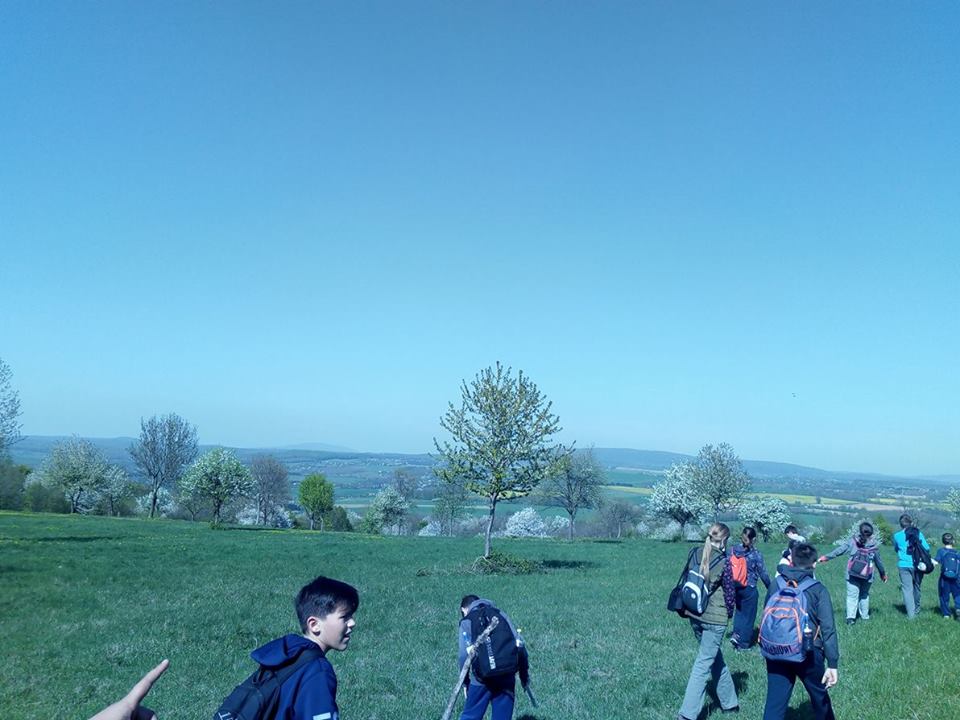 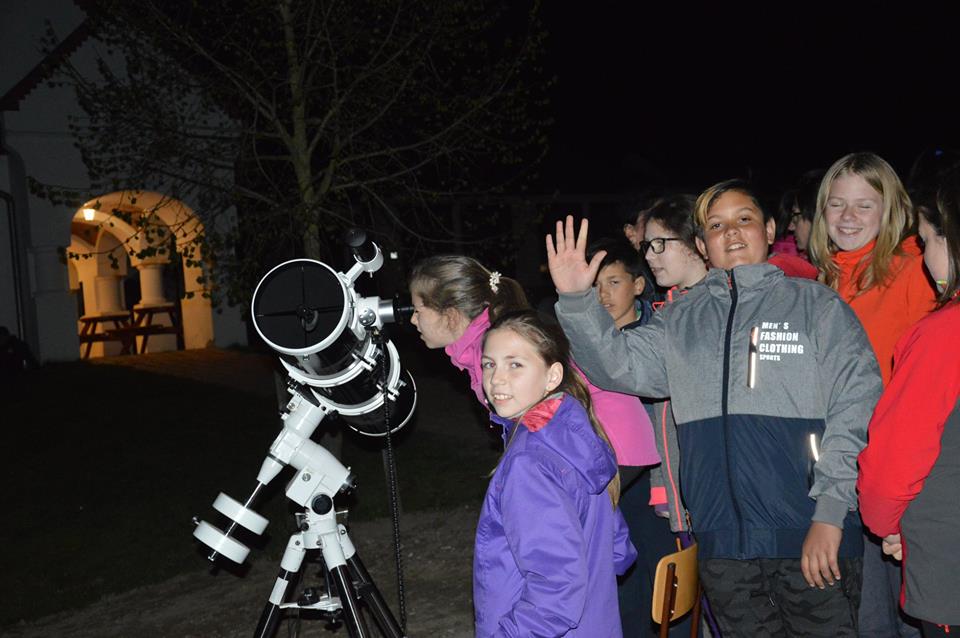 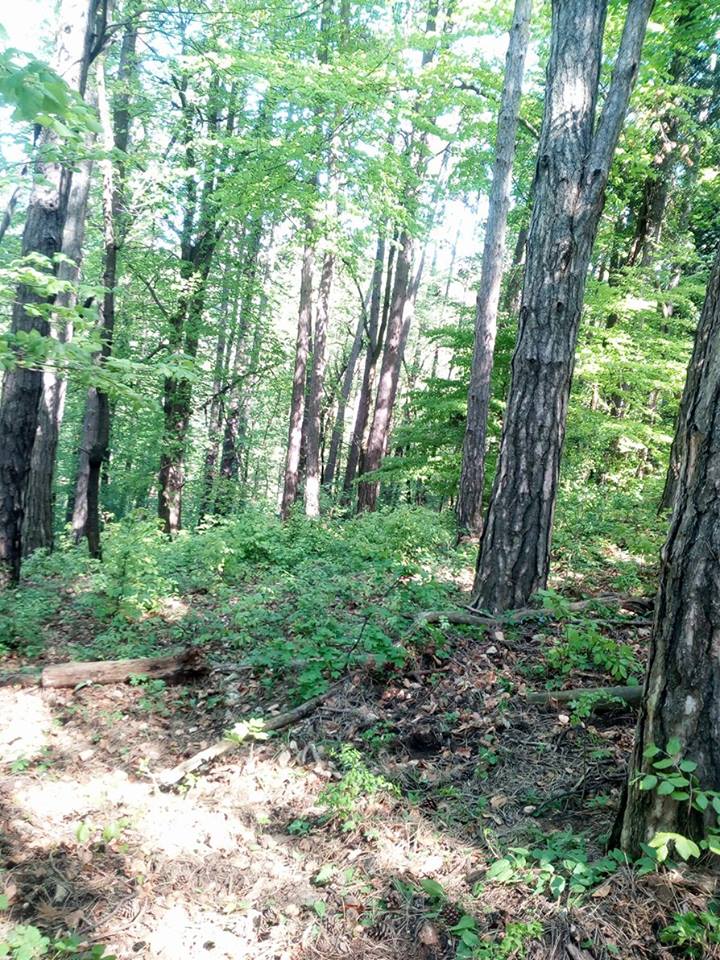 